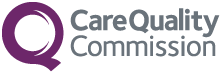 Registration under the Health and Social Care Act 2008 
(as amended)Application to vary or remove a condition of registration to manage a regulated activity  Application by an existing registered managerJuly 2023Applications under section 19 of the Health and Social Care Act 2008 
(as amended)There is more information about registration to carry on regulated activities and guidance on how to apply to remove or vary conditions of registration on our website: www.cqc.org.uk.Registered managers are responsible for their own registration, including applying to register and to change the details of their registration. They may also be responsible for applying to cancel their registration; please see the relevant guidance on our website.It is an offence under section 33 of the Health and Social Care Act 2008 (as amended) for registered managers to fail to comply with any condition of registration attached to that regulated activity without reasonable cause.If you commit such an offence you could be prosecuted, and it could lead to the cancellation of your registration.Confidential personal informationPlease make sure that your application does not include any confidential personal information about the people who will use your service or your staff. This includes any information that can identify a person. We will reject any application form that includes such information.Completing this formYou must provide an answer to every field marked with an asterisk (*). Other fields are optional but if you have the information please provide it. We will reject an incomplete application and return it to you.Completing using a computer you can submit it by attaching it to an email; this is the best and quickest way to make applications to CQC.This application form has been prepared as a ‘protected’ Word document. This means that if you use a computer you can easily move from answer to answer using your ‘tab’, down arrow, and page down keys. You can also click from answer to answer using a mouse. You can put an ‘X’ in checkboxes using your space bar or mouse when the box is highlighted. You can go backwards to change your answers using your page up key, up arrow key, or mouse.Protected Word documents don’t allow you to use the spell check function or to format text with bullet points. If you want to check spelling or use bullet points, type or paste text into a blank new document, correct any spelling errors, add any bullet points, and then copy and paste it into the relevant part of your application form.You can complete this form on a computer using 'Microsoft Word' or 'Open Office'. Open Office is a free programme you can download from www.openoffice.org. The spaces for answers will expand while you type if needed.Submitting your applicationIf you are applying to vary or remove more than one condition you need to download additional condition section(s), fill them in and submit them with this main form (see the information about this at the relevant point in this form). If a provider is also submitting an application to vary or remove the same or similar conditions of registration, they must submit your form and any additional sections together with their form(s).Submitting this application by email, you must attach all of the required additional sections and manager application forms, as well as this main form, to your application email. If you do not answer all relevant questions and attach or enclose additional condition forms where they are needed, we will return your application to you.Contents 	Page Section 1: Application details 	4Section 2: The Provider                                                                                            	4Section 3: The condition you want to vary or remove	5Section 4: Application declaration	8How to submit this application	9Section 1: The applicantSection 2: The providerSection 3: The condition you want to vary or removePlease provide details about the conditions you want to vary or remove.If you are applying to vary or remove more than one condition for the same regulated activity you can download additional sections to vary or remove conditions from the website page where you found this form. Please give each condition a number so that we know you have sent us information about all the conditions you want to vary or remove.If you are applying to vary or remove exactly the same condition(s) from more than one regulated activity fill in Sections 3.1 and 3.2 once only; you do not need to fill in and submit additional sections.If you are filling in this form on paper and need extra space, please add extra numbered sheets as needed, and mark them with the question number from this form.We will accept a typed-in name as a signature. How to submit this application and accompanying documentsPlease submit this application via email to CQC, making sure that all required additional forms and documents are included. Failure to submit all required additional forms will result in your application being returned.The checklist below lists the documents that you need to include with your application. If you do not submit all the required information your application will be returned to you.Where to send your application:You should email completed form(s) and all required accompanying documents to: HSCA_Applications@cqc.org.ukYou must attach all forms and documents to the same email. If you do not submit all required forms and information your application will be returned to you.You can read more information on our website www.cqc.org.uk or call our National Customer Service Centre on 03000 616161.© Care Quality Commission 2023This form must only be used by:Existing managers applying to vary or remove a condition on their registration to manage a regulated activity.It must not be used by:New managers, to apply for registrationManagers, to add or remove a location or a regulated activity,Managers, to cancel their registration, orService providers for any purpose.Applicant’s name and contact details††   The manager ID is found on the top right-hand side of the Manager’s certificate of registration.Applicant’s name and contact details††   The manager ID is found on the top right-hand side of the Manager’s certificate of registration.Applicant’s name and contact details††   The manager ID is found on the top right-hand side of the Manager’s certificate of registration.Applicant’s name and contact details††   The manager ID is found on the top right-hand side of the Manager’s certificate of registration.Applicant’s name and contact details††   The manager ID is found on the top right-hand side of the Manager’s certificate of registration.*CQC Manager ID†*Applicant’s full nameTitle      First      Middle      Last      *Address line 1*Postcode2.0 Service provider’s details (not the location)†† The provider ID is found on the top right-hand side of the provider’s certificate of registration.2.0 Service provider’s details (not the location)†† The provider ID is found on the top right-hand side of the provider’s certificate of registration.*CQC Provider ID††*Name of provider*Address line 1*PostcodeThe information below is for condition no.:1of a total of:conditions I want to vary or remove*3.1 The condition you want to vary or remove*3.1 The condition you want to vary or remove*3.1 The condition you want to vary or remove*3.1 The condition you want to vary or remove*3.1 The condition you want to vary or remove*3.1 The condition you want to vary or removePlease write or type the condition(s) of registration you want to vary or remove, exactly as it is written on your Certificate of Registration.Please write or type the condition(s) of registration you want to vary or remove, exactly as it is written on your Certificate of Registration.Please write or type the condition(s) of registration you want to vary or remove, exactly as it is written on your Certificate of Registration.Please write or type the condition(s) of registration you want to vary or remove, exactly as it is written on your Certificate of Registration.Please write or type the condition(s) of registration you want to vary or remove, exactly as it is written on your Certificate of Registration.Please write or type the condition(s) of registration you want to vary or remove, exactly as it is written on your Certificate of Registration.I want to:VARYREMOVEthe condition shown at Section 3.1 *3.2 The varied conditionDO NOT COMPLETE THIS SECTION if you want to REMOVE the condition at Section 3.1.Please write out the varied condition of registration, exactly as you want it to be written on your certificate of registration.*3.3 Effective date for removal or variation of a condition of registration*3.3 Effective date for removal or variation of a condition of registration*3.3 Effective date for removal or variation of a condition of registrationConditions in this application are not varied or removed unless and until you receive a Notice of Decision that confirms this.Conditions in this application are not varied or removed unless and until you receive a Notice of Decision that confirms this.Conditions in this application are not varied or removed unless and until you receive a Notice of Decision that confirms this.*When do you want the above removal or variation of a condition of registration to come into effect? (dd/mm/yyyy)*3.4  Reasons and evidenceWhy are you applying to vary or remove this condition of registration? Please also tell us what evidence you have to support the application. We may ask you to send us this evidence.*3.5  The relevant regulated activitiesIf you are applying to vary or remove one or more conditions of registration in relation to just one regulated activity, please check / tick the sole relevant regulated activity below.If you are applying to vary or remove the same condition of registration across more than one regulated activity please check / tick the relevant regulated activities below.Regulated activities are defined in the Health and Social Care Act 2008 (Regulated Activities) Regulations 2010 (as amended), Schedule 1.Check / tick ONE only:Check / tick ONE only:Check / tick ONE only:Check / tick ONE only:Check / tick ONE only:Check / tick ONE only:I want toVary or remove one or more condition(s) from ONE regulated activityVary or remove the SAME condition across more than one regulated activityPersonal care – (RA1)Accommodation for persons who require nursing or personal care – (RA2)(Please also see Section 3.12 in each location section if you have 
checked/ticked this activity)Accommodation for persons who require treatment for substance misuse – (RA3)Treatment of disease, disorder or injury – (RA5)Assessment or medical treatment for persons detained under the Mental Health Act 1983 – (RA6)Surgical procedures – (RA7)Diagnostic and screening procedures – (RA8)Management of supply of blood and blood derived products – (RA9)Transport services, triage and medical advice provided remotely - (RA10)Maternity and midwifery services – (RA11)Termination of pregnancies – (RA12)Services in slimming clinics – (RA13)Nursing care – (RA14)Family planning service - (RA15)PLEASE READ THE DECLARATION CAREFULLY BEFORE SIGNINGThis is an application under section 19(1)(a)(b)(c) of the Health and Social Care Act 2008By submitting this application, you confirm:you have informed all the relevant parties of this application (for example, directors or partners)you are authorised to submit this applicationyou will meet the requirements of the 2009 and 2014 Regulations for each regulated activity that you will carry on at this locationAnd you understand that:it is an offence to make false or misleading statements in this application.  If you do so, this application could be refused and you may be liable for prosecution.  This is covered under section 37 of the Actit is an offence to carry out any regulated activities without an active CQC registrationyou are responsible for all regulated activities until your registration endsPrivacyYou understand that the data you have given and other personal data that CQC may obtain, will be used as set out in our privacy policy.The person who signs below must be one of the following, for a/an:Organisation: Any individual authorised to do so by the OrganisationPartnership: A registered member of the partnershipIndividual: The individualRegistered Manager: The manager themselvesI/we confirm that I/we understand and accept this declaration*Authorised signatory*Authorised signatory full nameTitle      First      Middle      Last      *Date of signing (dd/mm/yyyy)(Do not enter your date of birth)*Role / job title*Business email addressForm or documentForm or documentForm or documentForm or documentDoneAdditional condition sections as neededNumber of conditions I am applying to vary (in relation to ONE regulated activity):Additional condition sections as neededNumber of conditions I am applying to vary (in relation to ONE regulated activity):Additional condition sections as neededNumber of conditions I am applying to vary (in relation to ONE regulated activity):Additional condition sections as neededNumber of additional condition sections submitted with this application:Additional condition sections as neededNumber of additional condition sections submitted with this application:Additional condition sections as neededNumber of additional condition sections submitted with this application: